Check-list des cas cliniques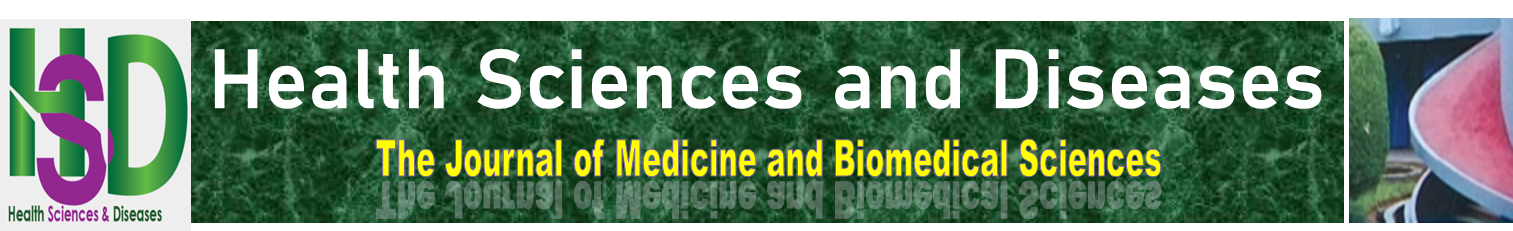 Titre de l’article : Co-infections tuberculose urinaire /bilharziose urinaire et paludisme sur un rein unique fonctionnel au CHU du Point G (Mali)Auteur : Nouhoum COULIBALY, néphrologue praticien hospitalier, CHU du Point G. Tel : (223) 76 81 33 41.  E-mail : nouhcoulibaly@gmail.comVous devez relire votre travail en vérifiant sa  conformité à tous les items et ne cocher QU’APRÈS AVOIR EFFECTUÉ (ÉVENTUELLEMENT) LES CORRECTIONSItem CocherCocherCommentairesPage de titre L’article est un document Word unique (OuiOuiLe titre exprime clairement le contenu de l’articleOuiOuiLe titre comporte au plus 25 motsOuiOuiLe titre abrégé est disponible et convenableOuiOuiLa traduction du titre dans l’autre langue est fournieOuiOuiLa liste des auteurs est fournieOuiOuiLes auteurs sont classés avec des numéros en exposant OuiOuiLa liste des affiliations est fournie et numérotéeOuiOuiLe nombre d’auteurs est inférieur à 10OuiOuiSinon, tarif plein d’officeL’auteur correspondant est spécifié avec e-mail et numéro de téléphone OuiOuiLe nombre de mots dans l’article est indiquéOuiOuiAbstract anglaisLe résumé est disponible et comporte moins de 100 motsOuiOuiLe résumé n’est pas structuréOuiOuiLa qualité de la langue est acceptable OuiOuiLes mots-clés sont disponibles (issus du MESH si possible)OuiOuiRésuméL’abstract est disponibleOuiOuiL’abstract comporte moins de 100 motsOuiOuiLes sections de l’abstract sont fusionnées (abstract non structuré)OuiOuiLa qualité de la langue est acceptable OuiOuiLes mots-clés sont disponibles en françaisOuiOuiCorps de l’articleToutes les parties sont présentes : Introduction - Observation -Discussion-ConclusionOuiOuiLe corps de l’article comporte au plus 2000 motsOuiOuiIntroductionL’introduction comporte au plus 200 motsOuiOuiL’état des connaissances dans le domaine est bien décritOuiOuiLe dernier paragraphe précise l’intérêt du casOuiOuiChaque assertion significative est référencéeOuiOuiLa contribution de l’article à l’amélioration des pratiques ou des connaissances médicales est indiquéeouiouiLe temps des verbes est respectéOuiOuiLa qualité de la langue est acceptableOuiOuiPrésentation de l’observation Cette section comporte au plus 1500 motsOuiOuiLe plan de la présentation est logiqueOuiOuiLes paramètres cliniques, biologiques et radiologiques sont pertinents et suffisantsOuiOuiLe temps des verbes est respectéOuiOuiLa qualité de la langue est acceptableOuiOuiDiscussionLa discussion comporte au plus 600 motsOuiOuiTous les résultats pertinents sont convenablement discutés et comparés aux données de la littératureOuiOuiToutes les assertions significatives sont référencéesOuiOuiL’apport de l’étude est judicieusement établiOuiOuiLe dernier paragraphe indique les applications pratiques et les perspectives de recherche dans le domaine d’étudeOuiOuiLe temps des verbes est respectéOuiOuiLa qualité de la langue est acceptable OuiOuiConclusion La conclusion répond fidèlement et complètement à l’objectif OuiOuiElle est concise et la qualité de la langue est acceptable OuiOuiLe temps des verbes est respectéOuiOuiOriginalité Le sujet étudié est nouveau ou présente un intérêt didactiqueOuiOuiLe travail apporte une idée prometteuse ou qui pourrait stimuler le développement d’alternatives intéressantesOuiOuiRéférencesLes références sont disponibles et insérées automatiquement par un logiciel bibliographique OuiOuiIl y’a au plus 25 référencesOuiOuiIl y a au moins un article de HSD dans les référencesOuiOuiElles sont pertinentes pour l’étude et récentes OuiOuiLe système employé est celui de VancouverOuiOuiLe format de rédaction est correctOuiOuiDéclarationsDéclarationsLa contribution des auteurs est préciséeLa contribution des auteurs est préciséeLes remerciements sont convenablement formulésLes remerciements sont convenablement formulésOuiOuiLes conflits d’intérêt éventuels sont précisésLes conflits d’intérêt éventuels sont précisésAucun conflit d’intérêt Aucun conflit d’intérêt Aucun conflit d’intérêt Les appuis financiers et autres types de sponsoring sont annoncésLes appuis financiers et autres types de sponsoring sont annoncésAucun Aucun Aucun Le consentement formel des patients a été obtenuLe consentement formel des patients a été obtenuOuiOuiOuiUne clairance éthique a été obtenueUne clairance éthique a été obtenueOuiOuiOuiQuel public pourrait être intéressé et pourquoi ?Quel public pourrait être intéressé et pourquoi ?La médecine tropicaleLa médecine tropicaleLa médecine tropicaleQuels sont les principaux mérites de votre article et pourquoi ?Quels sont les principaux mérites de votre article et pourquoi ?Attention sur un rein unique fonctionnel et les conséquences séquelles de bilharzioseAttention sur un rein unique fonctionnel et les conséquences séquelles de bilharzioseAttention sur un rein unique fonctionnel et les conséquences séquelles de bilharziose